Fire Prevention Report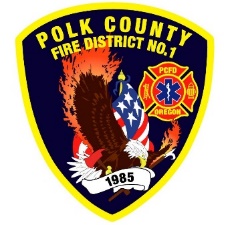 For Board Meeting, December 14, 2023By Division Chief Fire Marshal Troy CraftonNovember’s Events (Plan Review, Inspections, Training, Incident Response)Cornerstone Church PUB ED Nov 15th Polk Resource Center Sprinkler InspectionRon Wilson Propane Tank Inspection  Ron Wilson Final InspectionMonmouth Montessori License Inspection719 Jackson St Monmouth License InspectionWOU Child Care License InspectionYMCA Henry Hill License Inspection30 Business Inspections 2 Knox Box Install11 Plan Reviews3 Smoke Alarm Installs Active 911 Prep Station Holiday Lights District Addressing / Preplanning Plan Review IGA Planning With Monmouth And Independence Building Departments 3.5 Hours Fire Marshal Service IGA Dallas Fire Department 8 Incidents With 5.25 Hours Of ResponseUpcoming Events (Plan Review, Inspections, Training)Fire Extinguisher and Evacuation Training Manuia Adult services Dec 8th Fire safety Talmadge Middle School Dec 11th and 12th Monmouth City Project Meeting Dec 14th Officer Meeting Dec 18th Dallas DRT Meeting Every Thursday Activities (Meetings)Monmouth City Project Meeting Nov 9th CWPP Meeting At EOC Nov 15th Juvenile Fire Setter Intervention Network Nov 20th  OLST Meeting Nov 28th Dallas DRT Meeting Every Thursday